Планмероприятий по предупреждению и профилактикидетского дорожно-транспортного травматизма на 2023-2024 учебный годЦель:Охрана жизни и здоровья студентов, защита их прав и законных интересов путем предупреждения дорожно-транспортных происшествий; формирование у студентов культуры безопасной жизнедеятельности.Задачи:Изучение	основ	безопасного	поведения	на	дорогах	и	выработка практических навыков, необходимых участникам дорожного движения;Воспитание законопослушных участников дорожного движения;Развитие	творческой	активности	за счет привлечения	студентов	к пропаганде правил безопасного поведения на улицах и дорогах;Активизация	познавательной	активности	в	различных	областях деятельности человека, связанных с безопасной жизнедеятельностью;Формирование навыков самооценки, самоанализа своего поведения на улице и в транспорте;Овладение	умениями	оказания	первой	помощи	при	дорожно- транспортных происшествиях;Формирование чувства осмысления необходимости полученных знаний по основам безопасного поведения на дорогах;Поддерживание у родителей устойчивого интереса к безопасности и здоровы о детей как участников дорожного движения.Директор ГБПОУ  «Алексеевский государственный техникум»  К. Ф. Демина_______________ «______» _________________ 2023 г.        Начальник ОГИБДД МО МВД России   "Нефтегорский" капитан полиции    В. А. Смоляков_________________  «______» __________________2023 г.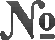 МероприятиеМероприятиеСрокиОтветственные1. Организационно-методическая работа1. Организационно-методическая работа1. Организационно-методическая работа1. Организационно-методическая работа1. Организационно-методическая работа1.Ознакомление педагогическогоОзнакомление педагогическогоСентябрьЗаместительколлектива с нормативными и методическими документами по предупреждению ДДТТдиректора по УBP2.2.Инструктивно-информационная работа спреподавателями о проведении инструктажей:— По соблюдению правил техники безопасности- По Пдд- По профилактике ДТПСентябрьЗаместитель директора по УBPз.з.Обновление и разработка новой памяткидля обучающихся по правилам дорожного движения для велосипедистов, безопасности при вождении мопеда, скутера, правила катания на роликах, памятка для родителейСентябрь-октябрь 2023Классные руководители4.4.Проведение лектория "Детский дорожно-транспортный травматизм: его причины и профилактика"Октябрь,апрельПреподаватель ОБЖ,специалист по охране труда5.5.Отчет на педагогическом совете о работепедагогического коллектива	по профилактике и предупреждению травматизма и несчастных случаев средиобучающихся за учебный годИюнь 2023Заместительдиректора по УBP6.6.Составление плана мероприятий попредупреждению и профилактике детского дорожно-транспортноготравматизма на 2023/2024 уч. г.Август 2023Заместительдиректора по УBP7.7.Разработка локальных документов,связанных с организацией работы попрофилактике дорожно-транспортного травматизма обучающихсяПонеобходимостиЗаместительдиректора по УBPСпециалист по охране труда8.8.Обновление и пополнение методическими дидактическим материалом банка мероприятий по профилактике ДДТТЕжемесячноЗаместительдиректора по УBP Классные руководители9.9.Организация встреч с представителямиГИБДД для профилактических бесед с обучающимися1 раз в кварталЗаместительдиректора по УBP2. Работа со студентами2. Работа со студентами2. Работа со студентами2. Работа со студентами2. Работа со студентами1.1.Проведение инструктажей е обучающимися по правилам дорожногодвижения, безопасного поведения на улицах и дорогах, о правилах переходаСентябрь, декабрь 2023,март, май, июнь 2024Классные руководителипроезжей части под подпись в журнале регистрации инструктажей2.Проведение месячника безопасности попрофилактике детского дорожно- транспортного травматизма «Мы должныуважать дорогу, чтобы дорога уважала нас!» (по отдельному плану).По согласованиюЗаместитель директора по YBP, классные руководители3.Тренировочные занятия по оказаниюпервой медицинской помощи при переломах, кровотечениях и обморокахСентябрь-октябрьПреподаватель ОБЖ4.Конкурс на лучший плакат побезопасности дорожного движения к Всемирному дню памяти жертв ДТП среди обучающихся 1-2 курсов09-14.11.2023Студенческий советКлуб добровольцев Классные руководители6.Проведение профилактическогомероприятия «День памяти жертв ДТП!» для обучающихся 1 курса17.11.2023Заместитель директора по YBP, классные руководители7.Проведение беседы с обучающимися обособенностях и возможных причинах ДТТ в зимнее время годаДекабрь 2023Классныеруководители8.Проведение инструктажей по ПДД всвязи с уходом на зимние, летние каникулыДекабрь 2023Июнь 2024Классныеруководители9.Осуществление контроля занятостимаксимально-возможного количестваобучающихся в период зимних и летних каникулДекабрь 2023 -январь 2024Июнь-август 2024Заместительдиректора по YBP,классные руководители10.Проведение месячника безопасности попрофилактике детского дорожно- транспортного травматизма «Внимание-дети!» (по отдельному плану).Апрель 2024Заместительдиректора по YBP, классныеруководители11.Проведение инструктажа собучающимися по правилам дорожного движения для велосипедистов,скутеристов, мотоциклистовМай 2023Классныеруководители12.Обсуждение с обучающимися конкретных примеров дорожно- транспортных происшествий с участиемнесовершеннолетних, произошедших на территории района, области1 раз в кварталКлассныеруководители, преподаватель ОБЖ, БЖД13.Проведение бесед педагога-психолога«Концентрация Внимания для ориентации в опасной ситуации для предотвращения угрозы жизни». (По плану работыпсихолога)В течение годаПедагог—психолог, Классные руководители14.Организация показа видеороликов о ДТП,произошедших с подросткамиВ течение годаКлассныеруководители15.Проведение 5-ти минутки безопасности впервые дни занятий после каникул, праздников, выходных днейВ течение годаКлассныеруководители16.Преподавание основ безопасногоповедения на улицах и дорогах в рамках учебных дисциплинВ течение годаПреподаватель ОБЖ17.Проведение инструктажа обучающихсяпо профилактике дорожного травматизма, о соблюдении правил поведения на улицах, в автомобильном и железнодорожном транспорте с обязательной записью в журнале инструктажей под личную подпись обучающихся:а) при выездах групп на мероприятия; б) при выезде на автобусе;в) при проведении оздоровительных мероприятий (спортивные соревнования, дни здоровья и др.)г) при проведении организованного выезда группы обучающихся на отдых в период летних и зимних каникул;д) при посещении городских, областных, территориальных мероприятий, в том числе на накануне государственныхпраздниковВ течение годаКлассные руководители18.Организация изучения правил дорожногодвижения с обучающимися, согласно Программы учебной дисциплины«Основы безопасности жизнедеятельности»В течение годаПреподаватель ОБЖ3. Работа с родителями3. Работа с родителями3. Работа с родителями1.Организация и проведение общего родительского собрания «Профилактика ДДТТ в семье, техникуме, выполнение правил безопасности во времяпребывания на улице, поведение детей вСентябрь- октябрь 2023,апрель 2024Заместитель директора по YBP, классные руководителитранспорте». Выступление инспектора ГИБДД2.Выпуск памяток для родителей: «Вашребенок — участник дорожного движения»Декабрь 2023Июнь 2024Заместительдиректора по YBP,классные руководители3.Профилактические беседы попредупреждению детского дорожно- транспортного травматизма:«Учите ребенка замечать машины» ;«Учите ребенка предвидеть скрытую опасность»;«Будьте осторожны на дороге»;«Автомобиль, скутер, мопед, велосипед— ваш друг или враг?»;- «Будь заметен на дороге — носи стикер»;- «Сели в машину — пристегните ребёнка»В течение годаКлассныеруководители4.Родительские собрания по вопросампрофилактики ДДТТСогласно плануклассных руководителейКлассныеруководители